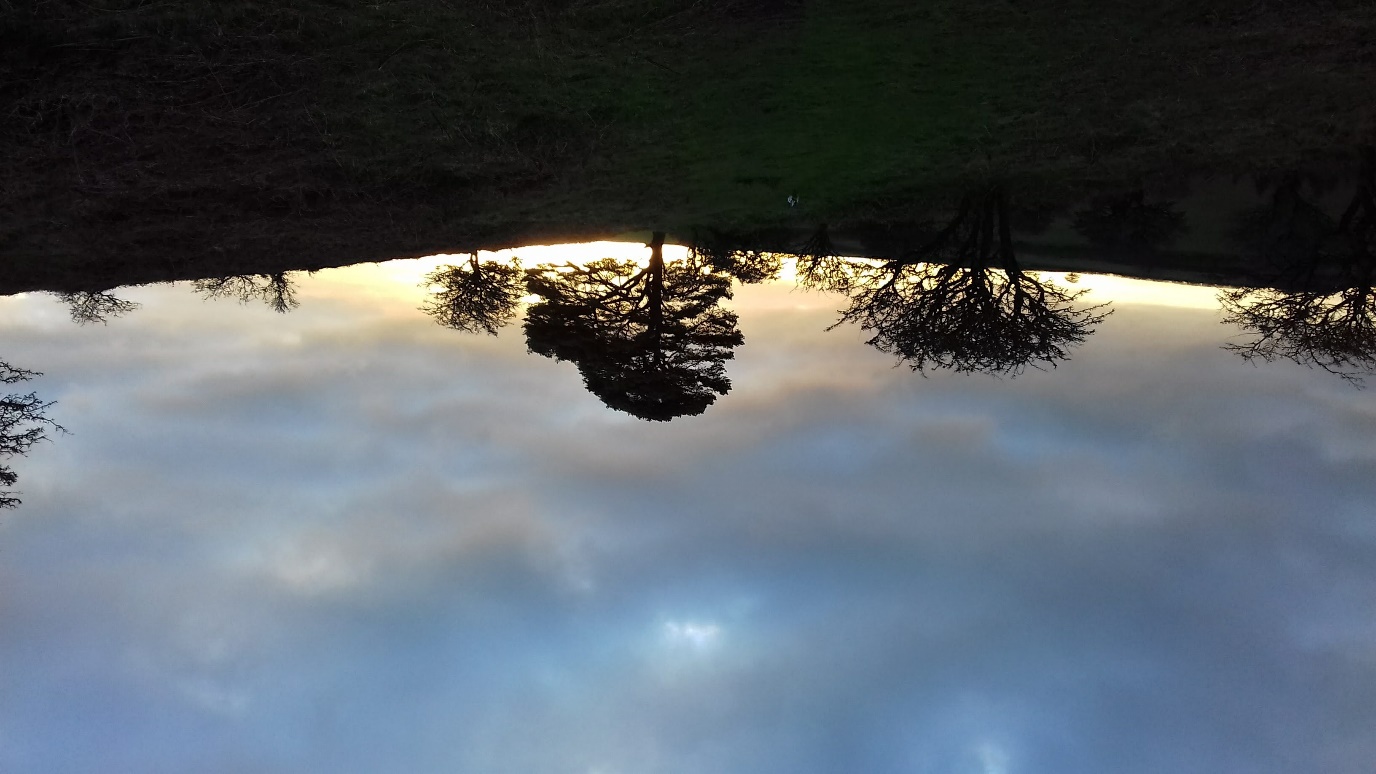 Photograph Winsford Hill at dawn.WINSFORD ANNUAL ASSEMBLY THURSDAY 27th April 2023, 7.00 for 7.30pmat Winsford Village HallCome along to hear a review of last year in Winsford and plans for the forthcoming year. There will be presentations from the following organisations –Winsford Parish Council, Winsford Trust, Village Hall Committee, Recreation Association, Update on the village Resilience Plan.This Assembly is an opportunity for residents to make suggestions and ask questions after each presentation.Tea and coffee available from 7pm.Assembly meeting facilitated by Winsford Parish Council, please come, and learn about and support your village.